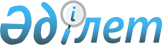 О Казахстанском национальном комитете Мирового Энергетического Совета
					
			Утративший силу
			
			
		
					Постановление Кабинета Министров Республики Казахстан от 6 мая 1993 года N 371. Утратило силу - постановлением Правительства РК от 29 сентября 2005 г. N 964



      В целях представления интересов Республики Казахстан в Мировом Энергетическом Совете (МИРЭС) Кабинет Министров Республики Казахстан ПОСТАНОВЛЯЕТ: 



      1. Поддержать инициативу Министерства энергетики и топливных ресурсов Республики Казахстан и энергетической общественности по созданию Казахстанского национального комитета МИРЭС.



      2. Утвердить состав Казахстанского национального комитета МИРЭС (прилагается). 


     Премьер-министр



  Республики Казахстан


                                                 ПРИЛОЖЕНИЕ



                                     к постановлению Кабинета Министров



                                           Республики Казахстан



                                           от 6 мая 1993г. N 371 


                               Состав



               Казахстанского национального комитета



                  Мирового Энергетического Совета


Байкенов                - Министр энергетики и топливных ресурсов,


Кадыр Каркабатович        председатель


Нуржанов                - первый заместитель Министра энергетики


Булат Газисович           и топливных ресурсов, заместитель 


                          председателя 


Апрелов                 - заместитель председателя Казахского


Александр Васильевич      центрального правления научно-технического


                          общества энергетиков, секретарь


                     Члены комитета:


Абдрахманов Байбулат    - директор Научно-исследовательского


                          института по безопасности в горной


                          промышленности


Азербаев                - председатель концерна "Казахгазпром"


Есет Роватович           


Азнабаев                - заведующий лабораторией Института


Эдуард Касымович          геологических наук


Алияров                 - директор Казахского научно-исследовательского


Берлесбек Капаевич        института энергетики


Алимпиев                - генеральный директор производственного


Юрий Николаевич           объединения "Запказэнерго"


Акмалиев                - председатель концерна 


Мендыхан Идрисович        "Казахстаннефтегазстрой"


Асанбаев                - директор Алматинского института повышения


Серик Назтаевич           квалификации инженерно-технических работников


Андреев                 - директор проектного института


Геннадий Иванович         "КазНИПИэнергопром"


Ахметов                 - начальник отдела Министерства экономики


Фараби Ильясович        


Ахмедов                 - заведующий лабораторией Казахского


Тимур Халимович           научно-исследовательского института


                          энергетики


Асильбеков              - директор Шымкентского нефтеперерабатывающего


Серик Джумашевич          завода


Баймухамедов            - первый вице-президент корпорации


Сергазы Кабиевич          "Казахстануголь"


Бекбосинов Нурлихан     - первый заместитель Министра энергетики


                          и топливных ресурсов


Берикболов              - генеральный директор геологического


Бахитжан Рахимович        предприятия "Волковгеология"


Болотов                 - вице-президент Инженерной академии


Альберт Васильевич      


Буктуков                - заведующий лабораторией Института


Николай Садвакасович      горного дела


Батуров                 - начальник отдела Министерства экономики


Леонид Тимофеевич       


Брянцев                 - проректор Алматинского энергетического


Александр Михайлович      института


Боос Эрнст Гербертович  - директор Института физики высоких энергий


                          Национальной академии наук


Батырбеков              - генеральный директор Национального


Гадлет Андиянович         ядерного центра


Богатырев               - ректор Алматинского энергетического


Александр Федорович       института


Бойченко                - директор Экибастузской ГРЭС-1


Григорий Васильевич     


Бултачеев               - генеральный директор производственного


Вадим Ахметженович        объединения "Южказэнерго"


Быков                   - генеральный директор производственного


Сергей Владимирович       объединения "Целинэнерго"


Бушманов                - генеральный директор предприятия


Владимир Яковлевич        "Степгеология"


Батырбаев Махамбет      - генеральный директор производственного


                          объединения "Тенгизнефтегаз"


Голынчик                - президент корпорации


Борис Григорьевич         "Казэнергостроймонтаж"


Герасимов               - директор проектного института


Генрих Борисович          "Алматыгидропроект"


Гафнер                  - директор Атырауского


Владимир Викторович       нефтеперерабатывающего завода


Гасанов                 - директор проектного института


Палад Махмудович          "Казгипронефтетранс"


Гладун                  - генеральный директор аэрокосмической


Виктор Диамидович         корпорации "Коском"


Джумагалиев Байкадам    - директор производственного объединения


                          магистральных нефтепроводов Казахстана


                          и Средней Азии


Джуламанов              - директор управления "Каражанбастермнефть"


Кенес Дюсенгалиевич     


Дукенбаев Кенжемурат    - первый вице-президент компании


                          "Казахстанэнерго"


Долгих                  - заместитель Министра энергетики и


Георгий Павлович          топливных ресурсов


Денисов                 - председатель концерна "Казнефтепродукт"


Виктор Владимирович      


Елеманов                - президент Национальной нефтяной


Булат Далдаевич           компании "Казахстанмунайгаз"


Жумабеков               - старший референт Аппарата Президента


Есет Мухтарович           и Кабинета Министров


Жылкайдаров             - начальник управления Министерства


Сайлау Есжанович          энергетики и топливных ресурсов


Зимин Сергей Петрович   - генеральный директор производственного


                          объединения "Актюбинскнефть"


Искаков                 - директор предприятия "Казтехэнерго"


Кежек Бершенович 


Кадыржанов              - генеральный директор производственного


Алтай Камалович           объединения "Алматыэнерго"


Каландаришвили          - генеральный директор производственного


Вячеслав Валерианович     объединения "Экибастузуголь"


Каиров                  - генеральный директор производственного


Гали Бахытжанович         объединения "Атыраунефтегазгеология"


Карабалин               - начальник управления Министерства


Узакбай Сулейменович      энергетики и топливных ресурсов


Куандыков               - заместитель Министра энергетики


Балтабай Муканович        и топливных ресурсов


Ксандопуло              - директор Института проблем горения


Георгий Иванович          Министерства образования


Кривошеин               - генеральный директор производственного


Владимир Алексеевич       объединения "Алтайэнерго"


Камалов Наиф Гатуфович  - генеральный директор производственного


                          объединения "Эмбанефть"


Жиинов                  - генеральный директор производственного


Ляззат Кетебаевич         объединения "Мангышлакнефть"


Калмуханов Рыскали      - директор Атырауского филиала 


                          института "КазНИПИнефть"


Лобаев                  - заместитель Министра энергетики


Анатолий Степанович       и топливных ресурсов


Левитин                 - директор Мангышлакского энергокомбината


Вячеслав Леонидович        


Лычагин                 - генеральный директор производственного


Иван Никифорович          объединения "Кустанайэнерго"


Лучина Леонид Павлович  - генеральный директор Целинного


                          горно-химического комбината


Лысенко                 - директор институтат "КазНИПИнефть"


Владимир Дмитриевич


Мамонтов Яков Яковлевич - генеральный директор производственного


                          объединения "Карагандауголь"


Мандария                - директор института "Казгипрогаз"


Тадеоз Давыдович


Мирный Иван Яковлевич   - директор института "Карагандагипрошахт"


Мощенко                 - директор Павлодарского 


Геннадий Георгиевич       нефтеперерабатывающего завода


Мулдахметов Зейнулла    - директор Института органического синтеза


                          и углехимии Национальной академии наук


Мусагалиев              - вице-президент компании "Казахстанэнерго"


Толекай Хамитович


Нагманов                - вице-президент корпорации предприятий


Кажмурат Ибраевич         атомной промышленности


Наримбаев               - генеральный директор предприятия 


Срым Куспанович           "Жетысугаз"


Нурпеисов               - вице-президент компании "Казахстанэнерго"


Советхан Сейткалиевич


Нургалиев Саламат       - генеральный директор объединения


                          "Актюбинскнефтегазгеология"


Околович                - вице-президент Национальной академии наук


Владимир Николаевич


Панасенко               - директор Ермаковской ГРЭС


Александр Васильевич


Поршнев                 - директор института "СевказНИПИэнергопром"


Валерий Николаевич


Папафанасопуло          - заместитель начальника управления


Георгий Анастасович       Министерства энергетики и топливных 


                          ресурсов


Путинцев                - председатель концерна "Казахгазификация"


Владимир Александрович


Рахимгалиев             - первый заместитель председателя


Ким Ишангалиевич          концерна "Казахгазификация"


Сагингалиев Булекбай    - генеральный директор 


                          научно-производстенного объединения


                          "Казахнефтебитум"


Сагипов                 - заведующий лабораторией Казахского


Заркеш Бекимович          научно-исследовательского института


                          энергетики


Сайфутдинов             - начальник управления Министерства


Рафиль Ягудаевич          энергетики и топливных ресурсов


Сайбель                 - генеральный директор производственного


Александр Егорович        объединения "Карагандаэнерго"


Садыков                 - президент корпорации "Казахстануголь"


Сакен Молдагумарович


Саламатов               - генеральный директор производственного


Мурат Газисович           объединения "Южказнефть"


Сафарбаков              - генеральный директор производственного


Альберт Мансурович        объединения "Павлодарэнерго"


Сисембаев               - начальник управления Министерства


Куаныш Жолжанович         энергетики и топливных ресурсов


Талалаев                - президент государственной компании


Валерий Васильевич        "Казахстанэнерго"


Тиесов                  - генеральный директор производственного


Суеншлик Амирхазиевич     объединения "Атырауэнерго"


Тронова                 - начальник управления компании


Лидия Витальевна          "Казахстанэнерго"


Трофимов                - директор института "Казсельэнергопроект"


Александр Степанович


Усенов Калдыбай         - первый заместитель председателя


                          концерна "Казнефтепродукт"


Хамидуллин              - директор института "Казахэнергосетьпроект"


Ким Гарифович


Чердабаев               - директор совместного предприятия


Равиль Тажгалиевич        "Тенгизшевройл"


Чокин Шафик Чокинович   - академик Национальной академии наук


Школьник                - генеральный директор Агентства по атомной


Владимир Сергеевич        энергии


Щукин                   - генеральный директор производственного


Геннадий Алексеевич       объединения "Экибастузэнерго"


Юрьев                   - первый вице-президент компании


Анатолий Федосеевич       "Казахстанэнерго"


Язиков                  - президент Государственной корпорации


Виктор Григорьевич        предприятий атомной энергетики и


                          промышленности

					© 2012. РГП на ПХВ «Институт законодательства и правовой информации Республики Казахстан» Министерства юстиции Республики Казахстан
				